Querida Jani:Cada uno de nosotros vive a su lado pero todos vivimos en un planeta moribundo. Están muriendo personas, animales y plantas también. Nosotros podemos defendernos, pero un bosque como el Amazónico no puede.¡Por eso tenemos que defenderlo! El silencio no puede ganar.  Y si nos quedamos callados, vamos a morir junto con la selva amazónica.De verdad, ninguno de nosotros puede vivir sin respirar. Sin oxígeno no se va. ¿Y quién nos proporcionará oxígeno cuando desaparezca la selva amazónica?El dinero y el poder no ayudarán a nadie cuando se destruya el ecosistema pero entonces será demasiado tarde para pensar en soluciones. El tiempo para los cambios es hoy y juntos podemos triunfar! El dinero no te da una vida mejor si no puedes respirar para vivir.Ojalá que haya más personas como Jani Silva para proteger nuestro planeta. Pero al mismo tiempo debemos proteger a personas como Jani Silva, si deseamos que nuestra voz no sea silenciada. Ayudando a otros se alcanza la libertad, se hace justicia y el mundo mejora.Un cordia saludo desde Eslovenia,                                                                                                     Julia, 17 años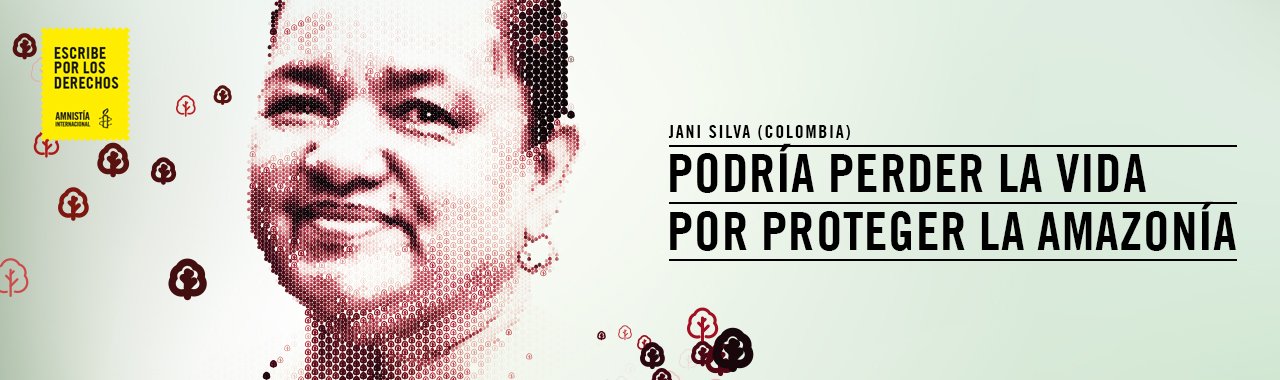 